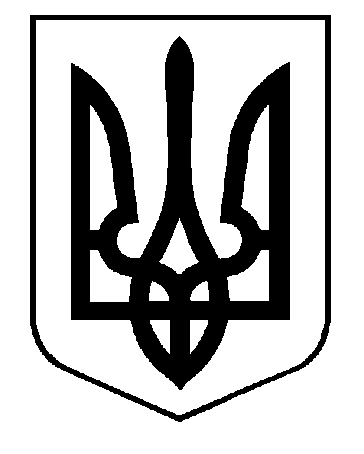 УКРАЇНАВИКОНАВЧИЙ КОМІТЕТСАФ’ЯНІВСЬКОЇ СІЛЬСЬКОЇ РАДИ ІЗМАЇЛЬСЬКОГО РАЙОНУ ОДЕСЬКОЇ ОБЛАСТІРІШЕННЯ17 грудня 2021 року										  № 179Про надання  і дозволу на вчинення від імені малолітньої ХХХХХХХХХХХХХХ р.н., правочину оренди земельної ділянкиВідповідно до ст. 177 Сімейного кодексу України, ч. 6 ст. 203 Цивільного кодексу України, п.п. 4 п. «б» ст. 34, ч. 1 ст. 52, ч. 6 ст. 59 Закону України «Про місцеве самоврядування в Україні», ч. 3 ст. 18 Закону України «Про охорону дитинства», ст. 12 Закону України «Про основи соціального захисту бездомних осіб і безпритульних дітей»,  пп. 66, 67 постанови Кабінету Міністрів України від 24.09.2008 року № 866  «Питання діяльності органів опіки та піклування, пов’язаної із захистом прав дитини», розглянувши заяву з доданими документами Сіромах Світлани Петрівни щодо надання дозволу на вчинення від імені малолітньої ХХХХХХХХХХХХХХ р. н., правочину оренди земельної ділянки, з метою захисту майнових та законних інтересів дитини, виконавчий комітет Саф’янівської сільської ради Ізмаїльського району Одеської областіВИРІШИВ:1.Надати ХХХХХХХХХХХХХХ (РНОКПП ХХХХХХХХХ), яка зареєстрована за адресою: вул. ХХХХХХХХХ, с. ХХХХХХХХХ, Ізмаїльський район, Одеська область, дозвіл на вчинення від імені малолітньої ХХХХХХХХХХХХХХ р. н. (РНОКПП ХХХХХХХ), на укладення (підписання) правочину оренди земельної ділянки площею Х га кадастровий номер ХХХХХХХХХ, належної малолітній ХХХХХХХХХХХХХХ р. н., на праві власності,  з СФГ «ЛЮКС» (ЄДРПОУ - ХХХХХ)  за умови переведення орендної плати на банківський рахунок дитини.2. Зобов’язати гр. ХХХХХХХХХХХХХХ надати протягом чотирьох місяці в органу опіки та піклування Саф’янівської сільської ради копію укладеного договору та документи, підтверджуючі відкриття рахунку на ім’я дитини.3. При порушенні або недотриманні умов, передбачених п. 2 цього рішення, рішення вважати недійсним.4.Контроль за виконанням даного рішення покласти на заступника Саф’янівського сільського голови Ізмаїльського району Одеської області Чепоя І. Г.Саф’янівський сільський голова                                                         Наталія ТОДОРОВА